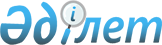 О выполнении Республикой Армения обязательств в рамках функционирования внутреннего рынка Евразийского экономического союзаРешение Коллегии Евразийской экономической комиссии от 28 ноября 2018 года № 195
      Приняв к сведению информацию о результатах мониторинга выполнения государствами – членами Евразийского экономического союза обязательств по обеспечению функционирования внутреннего рынка Евразийского экономического союза в части информационной открытости и прозрачности государственных закупок посредством публикации (размещения) на веб-портале информации о закупках (в том числе на русском языке), в соответствии с подпунктом 4 пункта 43 Положения о Евразийской экономической комиссии (приложение № 1 к Договору о Евразийском экономическом союзе от 29 мая 2014 года) Коллегия Евразийской экономической комиссии решила:   
      1. Уведомить Республику Армения о необходимости исполнения подпункта 2 пункта 29 Протокола о порядке регулирования закупок (приложение № 25 к Договору о Евразийском экономическом союзе от 29 мая 2014 года) в части обеспечения публикации информации о государственных закупках на русском языке. 
      2. Просить Правительство Республики Армения проинформировать Евразийскую экономическую комиссию о мерах, направленных на исполнение подпункта 2 пункта 29 Протокола о порядке регулирования закупок (приложение № 25 к Договору о Евразийском экономическом союзе от 29 мая 2014 года), в течение 10 календарных дней с даты вступления настоящего Решения в силу.  
      3. Настоящее Решение вступает в силу по истечении 30 календарных дней с даты его официального опубликования.  
					© 2012. РГП на ПХВ «Институт законодательства и правовой информации Республики Казахстан» Министерства юстиции Республики Казахстан
				
      Председатель Коллегии  
Евразийской экономической комиссии

Т. Саркисян 
